Instituto de Educação Infantil e JuvenilOutono, 2020. Londrina, 15 de Junho.Nome: ____________________________________ Turma: 5º ano.Área do conhecimento: Educação Física | Professor: LeandroEDUCAÇÃO FÍSICA – TRILHA II Como está sua coordenação e agilidade? Vamos aquecer nosso corpo começando com a série de exercícios mais praticada no mundo todas as manhãs – radio taiso. https://youtu.be/0xfDmrcI7OI?t=38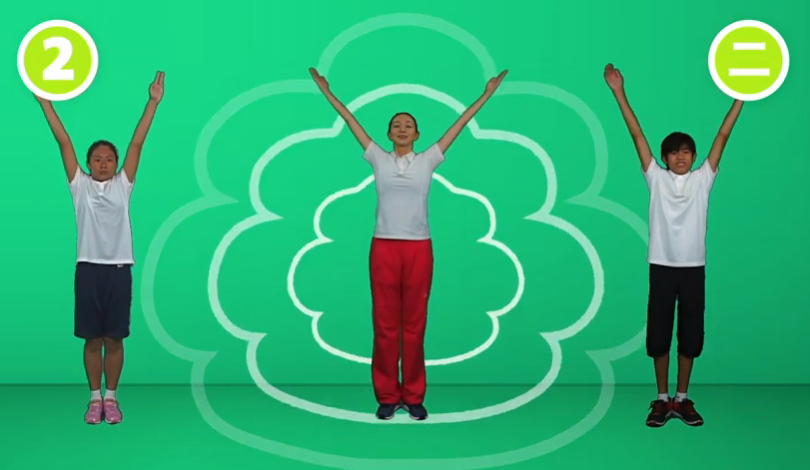 Agora vamos fazer outros exercícios como meu amigo Robson Furlan, trilha na floresta, a brincadeira sol e lua e quatro apoios.  https://www.youtube.com/watch?v=DvE1EiMBreE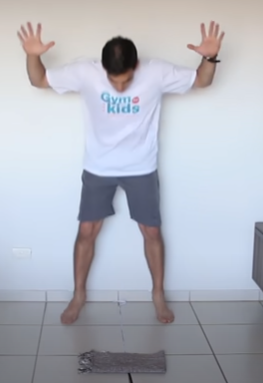 Muito bom! Mande para sua professora foto e/ou vídeo de sua aula! 